Stage 2 ChemistryOrganic and Biological Chemistry: IntroductionScience UnderstandingOrganic compounds can be represented by molecular and structural formulae.Determine the molecular formula of an organic compound given its extended, condensed, or skeletal structural formula.Organic compounds are named systematically to provide unambiguous identification.Condensation reactions occur when two organic molecules combine to form a larger molecule, also releasing another small molecule, such as water.The physical properties of organic compounds are influenced by the molar masses of the molecules, and the number and polarity of functional groups.Predict, explain, and compare the melting points, boiling points, and solubilities in water and in non-polar solvents of organic compounds, given their structural formulae.Determine the molecular formula of an organic compound given its extended, condensed, or skeletal structural formula.Determine the molecular formula of the following compounds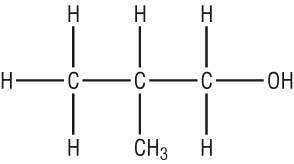  					_______________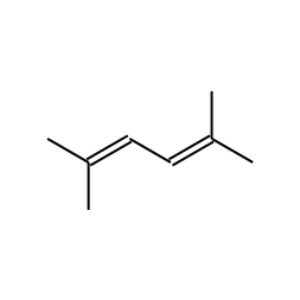    					_______________CH3CH2COOH				_______________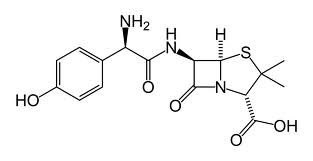   					_______________Systematically Naming Organic CompoundsThere are three aspects of a compound that should be considered when naming. These are:The number of carbon atoms in the primary chain, the longest continuous chain.The functional group(s) in the compound.The branches, side-chains, off the primary chain.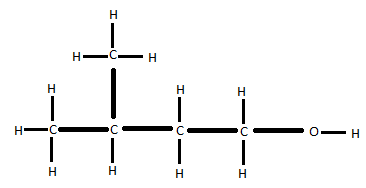 The Primary Carbon ChainIf the compound contains any functional groups, the primary chain is the longest carbon chain containing the functional group.The length of the primary carbon chain has a corresponding name:The Functional GroupIf a functional group is present, a suffix is added to the name of the molecule.Side Chain CarbonsIf a branch (side chain) is present, a prefix is added to the name of the molecule, with the suffix yl.   It consists of two parts:a number indicating the position of the branch,and the name of the branch.Name the following molecules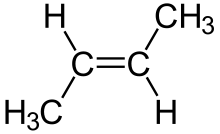 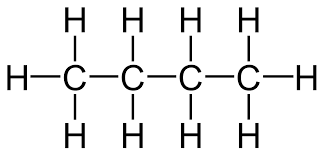 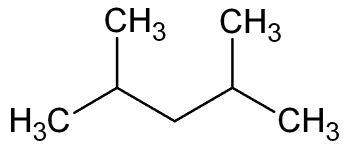 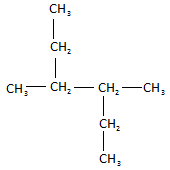 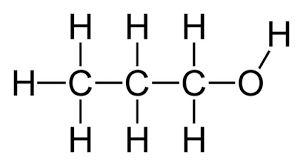 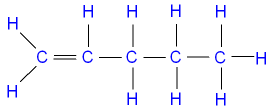 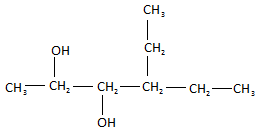 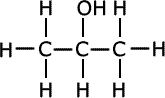 Draw the following moleculespentane2-methyl-butane2,3-dimethyl-3-ethyl-pentane2,3dimethyl-but-2-ene2,3-dimethyl-4-ethyl-hexan-2,3-diolThe physical properties of organic compounds are influenced by the molar masses of the molecules, and the number and polarity of functional groups.Predict, explain, and compare the melting points, boiling points, and solubilities in water and in non-polar solvents of organic compounds, given their structural formulae.Melting and Boiling PointsMelting and boiling points are determined by the strength of the intermolecular bonds.Intermolecular bonds or secondary interactions can be broken down into two main categories, polar and non-polar.The strength of the secondary interactions is the sum of both of these.Boiling points of alkanesComplete the above tableDescribe the trend between molar mass and boiling point_________________________________________________________________________Alkanes are non-polar molecules, so the only secondary interactions are ________________Boiling points of alcoholsIs there a similar trend in boiling points observed here? ______________________________Compare methanol with ethane, which has a similar molecular mass. What do you notice about the boiling points?Boiling Points of carboxylic acidsIs there a similar trend in boiling points observed here? ______________________________Compare propanol with ethanoic acid, which has a similar molecular mass. What do you notice about the boiling points?Why are methanone and ethanone not included in the table?Given that, for the same size carbon chain, the molar masses of the aldehydes and ketones are very much the same as their alcohol equivalent, describe how the boiling points/melting points of alcohols compare with the aldehydes and ketones.SummaryThe boiling point of an organic compound depends on the ____________________________________________________________________________________________________________________These can be broken down into two categories, ________________ and _______________________Non polar interactions are present between __________________ compounds.They can be increased by _____________________________________________________________Polar interactions are present between ______________________ compounds.They can be increased by _____________________________________________________________and ______________________________________________________________________________Functional Group PolarityFill in the above table with all the functional groups listed on page four plus esters.State the two main chemical factors that will determine the melting and boiling point of an organic compound.	___________________________________________________________________________Explain which of the following compounds will have the highest boiling point:		C2H4,  C3H6,  C4H8,  C5H10.Propanoic acid has the molecular formula C3H6O2Draw the structural formula for propanoic acidOn your diagram indicate the polarity of the functional group by indicating the dipoles.Is propanoic acid able to display hydrogen bonding?     ______________________Draw the structural formula of an ester with the same molecular formula as propanoic acid.Would you expect this ester to have a higher or lower boiling point than propanoic acid? Explain your answer		____________________________________________________________________		____________________________________________________________________		____________________________________________________________________For each group of compounds circle the one with the highest boiling point.butanol,  butanal,  butanoneethyl ethanoate  and butanoic acidpentane,  butane,  hexane  and  octanepropanol,  butanol,  hexanol,  and ethanolpropanol,  ethanoic acid,  propanone and propanalAn organic compound has the molecular formula C4H8O2.Name and draw the structural formula of the straight-chained carboxylic acid with this molecular formula. Name and draw the two esters with this molecular formula. State the chemical term used to describe these three compounds.Predict and explain which compound, the carboxylic acid or one of the two esters, would have the 	highest boiling point.Carefully examine the data in the table below:	Explain the difference in boiling points of these two compoundsPredict with reasons, which of the following pairs of organic compounds would have the highest boiling pointCH3(CH2)7CH=CH(CH2)7COOH	and	CH3(CH2)13CH=CH(CH2)13COOH 				andThe physical properties of organic compounds are influenced by the molar masses of the molecules, and the number and polarity of functional groups.Predict, explain, and compare the melting points, boiling points, and solubilities in water and in non-polar solvents of organic compounds, given their structural formulae.For a substance to dissolve there must be a force of attraction between the solvent and solute that is strong enough to disturb the intermolecular forces in both the solvent and solute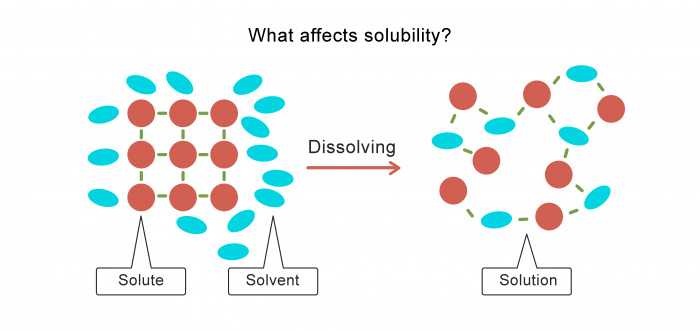 The closer in strength that the intermolecular forces are between solute and solvent, the more likely they are to be soluble.Like boiling point, the solubility of compounds is affected by two variables:________________________________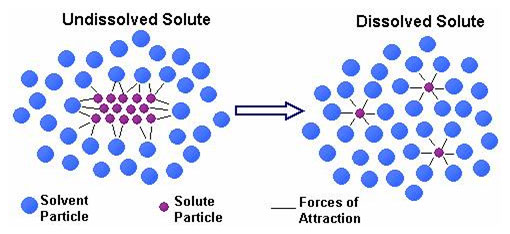 ________________________________Solubility in water _________________________ as chain length increasesSolubility in water _________________________ as polarity increasesSolubility in non-polar solvents will have the opposite relationship with polarityState the two characteristics of an organic compound that would contribute to it being insoluble in water.	___________________________________________________________________________	___________________________________________________________________________	___________________________________________________________________________Petrol is a complex mixture of hydrocarbons with the main constituent being octane, C8H18.  Is octane a non-polar or a polar molecule?   _________________________________Would you expect octane to be soluble in water? ____________________________What type of solvent will dissolve octane?  _________________________________Describe why octane is able to dissolve in these types of solvents.	___________________________________________________________________________	___________________________________________________________________________Draw the structural formula for a molecule of pentan-2-ol.On your diagram indicate the polarity of the functional group by drawing the dipoles.Is pentan-2-ol able to display hydrogen bonding?     ______________________Add a water molecule to your diagram and show the hydrogen bonding between water and pentan-2-ol.Explain whether you would expect hexan-2-ol to be soluble in water? ______________________________________________________________________________________________________________________________________________________________________________________________________The following diagram shows the structural formulae for ibuprofen and acetaminophen, two pain-relieving drugs, similar to aspirin.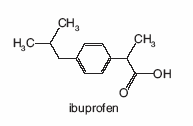 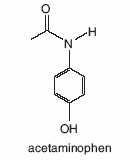 Briefly explain which of these two drugs would be more soluble in water. 		       [Assume the molar masses of both molecules are similar.]________________________________________________________________________________________________________________________________________________________________________________________________________________________________________________________________________________________________________________________________________Large organic molecules are usually insoluble in water. However glucose, whose structure is shown opposite, is very soluble in water.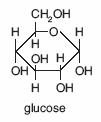 Write the molecular formula for glucose.		_________________________________Explain why glucose has such a high solubility in water.	___________________________________________________________________________	___________________________________________________________________________	___________________________________________________________________________	___________________________________________________________________________TermDefinitionExamplehomologous seriesA grouping of organic compounds based on their composition and properties.A series has:a general formula,the same functional group,similar chemical properties,changing physical properties as molecular size changes.functional groupIs the reactive site on a molecule.It’s the group of atoms on the molecule responsible for its chemical properties.saturated hydrocarbonsThey are compounds of carbon and hydrogen only.These compounds that contain only single C – C bonds.They are relatively unreactive.They do not have a functional group.Non polarunsaturated hydrocarbonsThey are compounds of carbon and hydrogen only.These compounds have multiple carbon – carbon bonds, eg double or triple carbon bonds.Homologous series are the alkenes alkynes and the aromatic compounds.molecular formulaShows the actual number of atoms present in the molecule.structural formulaShows the arrangement of atoms in the molecule – the way the atoms are bonded together in the compoundisomersCompounds with the same molecular formula but different structural formula.Number of carbons in the Primary ChainPrefix1Meth-2Eth-3Prop-4But-5Pent-6Hex-7Hept-8Oct-Functional groupGeneral FormulaSuffix addedAlkane-aneAlkene-eneAlkyne-yneHydroxyl (alcohol)-olAldehyde-alKetone-oneCarboxyl (Carboxylic acid)-oic acidAmino (amine)-amineNumber of carbons in the side chainName of side chain1Methyl2Ethyl3Propyl NameMolecular FormulaCondensed structural formula (of straight-chained isomers)Molar massBoiling Point (0C)methaneCH4CH416.04-164ethaneCH3CH330.07-87propaneCH3CH2CH344.09-42butaneC4H1058.120pentaneCH3(CH2)3CH372.1536hexaneCH3(CH2)4CH386.1769heptaneC7H16CH3(CH2)5CH3100.2098octaneCH3(CH2)6CH3114.22126nonaneC9H20128.25151decaneCH3(CH2)8CH3142.28174NameStructural FormulaMolar massBoiling point (0C)methanolCH3OH32.0465ethanolCH3CH2OH46.0778propanolCH3CH2CH2OH60.0997butanol74.12117NameStructural FormulaMolar massBoiling point (0C)ethanoic acidCH3COOH60.05117.9propanoic acidCH3CH2COOH74.08141.1butanoic acidCH3CH2CH2COOH88.10163.7pentanoic acid102.13186.1AldehydesAldehydesAldehydesKetonesKetonesKetonesNameStructural FormulaBoiling point (0C)NameStructural FormulaBoiling point (0C)methanalHCHO-19.1ethanalCH3CHO20.1propanalCH3CH2CHO48propanone56butanalCH3CH2CH2CHO74.8butanone79Non-polarPolarHydrogen bondsMolar massBoiling point (0C)ethanol46.0278ethanal44.0520.1